„Program Współpracy na rok 2023 Powiatu Gdańskiego z organizacjami pozarządowymi oraz podmiotami prowadzącymi działalność pożytku publicznego, o których mowa w art. 3 ust. 3 ustawy z dnia 24 kwietnia 2003 r. o działalności pożytku publicznego i o wolontariacie”Rozdział I. Wprowadzenie        Podmioty określone w tytule Programu zwane są w dalszej części „organizacjami pozarządowymi”. Ich działalność jest istotną cechą społeczeństwa demokratycznego, elementem spajającym i aktywizującym społeczność lokalną. Organizacje pozarządowe rozwijają aktywność obywatelską.Dla efektywnej bieżącej pracy istotne znaczenie ma zarówno wymiana doświadczeń między organizacjami pozarządowymi, jak i współpraca sektora pozarządowego z organami samorządu powiatowego.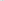 Rozwój Powiatu Gdańskiego i poprawa warunków życia jego mieszkańców jest nadrzędnym zadaniem samorządu. Wierzymy, iż prowadzenie aktywnej polityki w zakresie współpracy z organizacjami pozarządowymi jest jednym z elementów efektywnego zarządzania Powiatem.       U podłoża programu współpracy z organizacjami leży głębokie przekonanie  władz Powiatu Gdańskiego o korzyściach z niego płynących, a mianowicie:umacniania w świadomości społecznej poczucia odpowiedzialności za siebie, swoje otoczenie i wspólnotę lokalną, budowania tkanki społeczeństwa obywatelskiego, poprzez aktywizację społeczności lokalnej, odciążenia sektora publicznego w realizacji niektórych zadań,Niniejszy program wprowadza jasne i czytelne rozwiązania włączające organizacje pozarządowe w system demokracji lokalnej, stanowi dla nich propozycję współpracy w działaniach na rzecz rozwoju Powiatu.Rada Powiatu Gdańskiego przyjmując program wyraża gotowość współpracy               z organizacjami na zasadach partnerstwa, a w szczególności przy realizacji swoich zadań ustawowych.Rozdział II. Cel główny i cele szczegółowe programuProgram Współpracy na rok 2023 Powiatu Gdańskiego z organizacjami pozarządowymi oraz pomiotami prowadzącymi działalność pożytku publicznego, o którym mowa w 3 ust. 3 ustawy z dnia 24 kwietnia 2003 r.                o działalności pożytku publicznego i o wolontariacie zwany w dalszej części „Programem”, stanowi element polityki społecznofinansowej Powiatu Gdańskiego.Celem Głównym Programu realizowanego w 2023 roku jest stworzenie warunków do zwiększenia aktywności społecznej mieszkańców Powiatu Gdańskiego oraz wypracowania przez partnerów współpracy warunków do wprowadzenia efektywniejszych działań Powiatu na rzecz zaspakajania potrzeb jego mieszkańców.Celami szczegółowymi są:podniesienie jakości życia i pełniejsze zaspokojenie potrzeb mieszkańców Powiatu poprzez zwiększenie aktywności organizacji,stworzenie warunków do powstania inicjatyw i struktur funkcjonujących na rzecz społeczności lokalnej,wykorzystanie potencjału i możliwości organizacji pozarządowych,otwarcie na innowacyjność i konkurencyjność w wykonywaniu zadań publicznych,integracja organizacji realizujących zadania publiczne, promowanie i wzmacnianie postaw obywatelskich, racjonalne wykorzystanie środków publicznych,wsparcie rozwoju ekonomii społecznej,wsparcie rozwoju instytucjonalnego organizacji pozarządowych.Rozdział III. Zasady współpracyWspółpraca realizowana jest w oparciu o zasady: pomocniczości, suwerenności stron, partnerstwa, efektywności, uczciwej konkurencji i jawności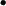 Zasada pomocniczości jest zasadą o charakterze ustrojowym i oznacza uporządkowanie wzajemnych relacji oraz podziału zadań między sektorem publicznym, a sektorem obywatelskim ukierunkowane na umacnianie obywateli, ich wspólnot i organizacji oraz ograniczanie interwencjonizmu państwa i administracji lokalnej.Zasada suwerenności stron przejawia się w poszanowaniu autonomii organizacji pozarządowych oraz wzajemnym nie ingerowaniu w sprawy wewnętrzne.Zasada partnerstwa oznacza, iż strony podejmują współpracę w identyfikowaniu i definiowaniu problemów i zadań, współdecydowaniu o alokacji środków na ich realizację , wypracowywaniu najlepszych sposobów ich realizacji traktując się wzajemnie jako podmioty równoprawne w tych procesach.Zasada efektywności polega na wspólnym dążeniu do osiągnięcia możliwie najlepszych efektów w realizacji zadań publicznych.Zasada uczciwej konkurencji oraz zasada jawności zakładają kształtowanie przejrzystych zasad współpracy, opartych na równych i jawnych kryteriach wyboru realizatora zadania publicznego oraz na zapewnieniu równego dostępu do informacji.Rozdział IV. Zakres przedmiotowy.Współpraca Powiatu Gdańskiego z organizacjami pozarządowymi dotyczy realizacji zadań publicznych określonych w art. 4 ust. 1 ustawy o działalności pożytku publicznego i o wolontariacie, zwanej dalej „ustawą” w zakresie odpowiadającym zadaniom powiatu.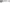 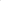 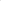 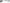 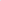 Rozdział V. Formy współpracy.Powiat realizuje zadania publiczne we współpracy z organizacjami pozarządowymi.Współpraca odbywa się w następujących formach:Wzajemne informowanie się o planowanych kierunkach działalności, w celu zharmonizowania planowanych działań, rozumiane jako: przekazywanie przez Powiat za pośrednictwem sieci teleinformatycznej informacji związanych z realizacją Programu,informowanie Powiatu przez organizacje o zamierzonej lub prowadzonej realizacji zadań publicznych w oparciu o środki inne niż wynikające z Programu,prowadzenie bieżącej wymiany informacji z zakresu współpracy między administracją Powiatu , a organizacjami pozarządowymi,Udzielanie przez Powiat pomocy organizacjom pozarządowym w zakresie budowania umiejętności i zdolności do sprawnego oraz efektywnego działania, poprzez wspieranie organizacji szkoleń, konferencji, forum wymiany doświadczeń.Zlecanie organizacjom pozarządowym realizacji zadań publicznych        w formie wspierania wykonywania zadań publicznych, wraz                          z udzieleniem dotacji na dofinansowanie ich realizacji.Zlecanie organizacjom pozarządowym realizacji zadań publicznych        w formie powierzania wykonywania zadań publicznych, wraz                            z udzieleniem dotacji na finansowanie ich realizacji.Tworzenie wspólnych zespołów o charakterze doradczym                             i inicjatywnym, złożonych z przedstawicieli organizacji pozarządowych       i Powiatu Gdańskiego.Zawieranie umów o partnerstwie i porozumień w sprawach realizacji zadań o zasięgu lokalnym,Konsultowanie projektów aktów normatywnych dotyczących sfery zadań publicznych z Radą Działalności Pożytku Publicznego,Konsultowanie z organizacjami pozarządowymi projektów aktów normatywnych w dziedzinach dotyczących działalności statutowej tych organizacji,Sprawowanie patronatu Starosty Gdańskiego nad przedsięwzięciami realizowanymi przez organizacje pozarządowe oraz pomoc w ich przygotowaniu,Prowadzenie i stałe aktualizowanie elektronicznej bazy o organizacjach pozarządowych realizujących zadania publiczne na terenie Powiatu Gdańskiego.Rozdział VI. Priorytetowe zadania Publiczne.Ustala się następujące zadania priorytetowe, które mogą być zlecane do realizacji organizacjom prowadzącym działalność statutową w danej dziedzinie:Zorganizowanie integracyjnych warsztatów edukacyjnych i/lub artystyczno-terapeutycznych dla mieszkańców powiatu Gdańskiego ukierunkowanych na integrację w społeczeństwie osób z niepełnosprawnością.Zorganizowanie zadania z zakresu turystyki promującej walory Powiatu Gdańskiego. Zorganizowanie zajęć, zawodów i imprez sportowo-rekreacyjnych w okresie letnim  dla mieszkańców z terenu Powiatu Gdańskiego z elementami edukacji w zakresie radzenia sobie ze stresem i agresją.Zorganizowanie zadania z zakresu promocji kultury i tradycji Powiatu Gdańskiego.Zorganizowanie zadania z zakresu promocji rodzicielstwa zastępczego.Zorganizowanie zadania z zakresu ochrony i promocji zdrowia.Rozdział VII. Okres realizacji Programu.Niniejszy Program realizowany będzie w okresie od 1 stycznia 2023 do 31 grudnia 2023 roku z zastrzeżeniem ust. 2.Termin realizacji poszczególnych zadań określony zostanie                          w warunkach otwartych konkursów ofert na wsparcie realizacji zadań Powiatu w 2023 roku.Rozdział VIII. Sposób realizacji Programu.Współpraca Powiatu z organizacjami pozarządowymi w ramach Programu obejmuje działania o charakterze finansowym i pozafinansowym, w tym:przeprowadzanie otwartych konkursów ofert odbywających się według następujących zasad:zlecanie realizacji zadań Powiatu organizacjom obejmuje w pierwszej kolejności zadania priorytetowe i odbywać się będzie po przeprowadzeniu otwartego konkursu ofert,otwarty konkurs ofert ogłasza Zarząd Powiatu,termin składania ofert nie może być krótszy niż 21 dni od dnia ukazania się ostatniego ogłoszenia,otwarty konkurs ofert ogłasza się: w Biuletynie Informacji Publicznej, na stronie internetowej Powiatu Gdańskiego oraz na tablicy ogłoszeń w budynku Starostwa Powiatowego w Pruszczu Gdańskim, ul. Wojska Polskiego 16, 83-000 Pruszcz Gdański,w celu opiniowania złożonych ofert Zarząd Powiatu powołuje Komisję Konkursową,Komisja Konkursowa oceni oferty pod względem formalnym oraz merytorycznym,decyzję o wyborze ofert i udzieleniu dotacji podejmuje Zarząd Powiatu w drodze uchwały, po uzyskaniu opinii Komisji Konkursowej,podjęta uchwała jest podstawą do zawarcia pomiędzy upoważnionymi przedstawicielami stron podejmujących współpracę pisemnych umów, które określą również sposób i termin przekazania dotacji oraz jej rozliczenia,wyniki konkursu są publikowane w Biuletynie Informacji Publicznej, na stronie internetowej Powiatu Gdańskiego oraz na tablicy ogłoszeń w budynku Starostwa Powiatowego w Pruszczu Gdańskim, ul. Wojska Polskiego 16, 83-000 Pruszcz Gdański,wspólną ofertę w konkursie mogą złożyć dwie lub więcej organizacje pozarządowe działające wspólnie, zgodnie z art. 14 ust. 2 ustawy.Rozdział IX. Wysokość środków przeznaczonych                                  na realizację Programu.Wysokość środków przeznaczona na realizację Programu w 2023 roku to 200.000 zł (słownie: dwieście tysięcy złotych). Wydatki związane z realizacją zadań, o których mowa w Programie nie mogą przekroczyć kwoty środków finansowych zaplanowanych na ten cel w budżecie na rok 2023.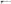 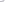 Rozdział X. Sposób oceny realizacji Programu.Realizacja Programu jest poddana ewaluacji rozumianej jako planowe badanie Programu mające na celu ocenę rezultatów jego realizacji.Ustala się następujące wskaźniki niezbędne do oceny realizacji Programu:liczba ogłoszonych otwartych konkursów ofert,liczba ofert złożonych w otwartych konkursach ofert, w tym złożone przez poszczególne organizacje,liczba zawartych umów na realizację zadania publicznego, w tym złożone przez poszczególne organizacje,liczba umów, które nie zostały zrealizowane lub zostały rozwiązane            z przyczyn zależnych od organizacji,beneficjenci zrealizowanych zadań — (wielkość grupy odbiorców), wielkość własnego wkładu finansowego i pozafinansowego organizacji   w realizację zadań publicznychwysokość kwot udzielonych dotacji w poszczególnych obszarach,liczba ofert wspólnych złożonych przez organizacje pozarządowe,liczba zrealizowanych umów o partnerstwo określonych w ustawie z dnia 6 grudnia 2006 r. o zasadach prowadzenia polityki rozwoju (Dz. U. z 2019 r. poz. 1295 z poźn. zm.),liczba projektów aktów prawa miejscowego stanowionych przez Radę Powiatu Gdańskiego, konsultowanych przez organizacje pozarządowe.Rozdział XI. Informacja o sposobie tworzenia programu  oraz               o przebiegu konsultacji.Projekt Programu został stworzony przez Wydział Promocji i Rozwoju Starostwa Powiatowego w Pruszczu Gdańskim. Następnie został uzgodniony                                     z przedstawicielami Zarządu Powiatu Gdańskiego oraz poddany konsultacjom             z Radą Działalności Pożytku Publicznego w formie spotkania konsultacyjnego, które odbyło się w ……….. . br. oraz z organizacjami pozarządowymi w formie konsultacji        z wykorzystaniem nowoczesnych technik informatycznych zapewniających szeroki dostęp do uczestnictwa w konsultacjach. Informacja o rozpoczęciu konsultacji projektu Programu została zamieszczona na stronie internetowej www.powiat-gdanski.pl oraz tablicy ogłoszeń Starostwa Powiatowego w Pruszczu Gdańskim.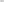 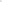 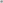 Rozdział XII. Tryb powoływania i zasady działania komisji konkursowej         do opiniowania ofert w otwartych konkursach ofert.Każdorazowo, w związku z ogłoszonym otwartym konkursem ofert na realizacje zadań publicznych, wynikających z Programu, w celu opiniowania składanych ofert Zarząd Powiatu powołuje Komisję Konkursową.W skład Komisji Konkursowej powołanej przez Zarząd Powiatu wchodzą:przedstawiciele Zarządu Powiatu, w tym pracownicy jednostek organizacyjnych Powiatu Gdańskiego odpowiedzialni za realizację zadań z obszaru Programu, którego dotyczy ogłoszony otwarty konkurs ofert,co najmniej 1 osoba reprezentująca organizacje pozarządowe wskazana przez Radę Działalności Pożytku Publicznego Powiatu Gdańskiego, z wyłączeniem osób reprezentujących organizacje pozarządowe biorące udział w konkursie.W ocenie oferty złożonej w konkursie, nie może brać udziału osoba, której powiązania ze składającym ją podmiotem mogą budzić zastrzeżenia co do jej bezstronności.Pracami Komisji Konkursowej kieruje Przewodniczący Komisji.Komisja Konkursowa obraduje na posiedzeniach zamkniętych, bez udziału oferentów. Termin i miejsce posiedzenia Komisji Konkursowej określa Wydział Spraw Społecznych Starostwa Powiatowego w Pruszczu Gdańskim.Komisja podejmuje rozstrzygnięcia w głosowaniu jawnym, zwykłą większością głosów, w obecności co najmniej połowy pełnego składu. W przypadku równej liczby głosów decyduje głos Przewodniczącego.Za uczestnictwo w pracach Komisji jej członkowie nie otrzymują wynagrodzenia.Rozdział XIII. Postanowienia końcowe.Zmiany niniejszego Programu wymagają formy przyjętej dla jego uchwalenia.Zarząd w terminie do 31 maja 2024 roku przedłoży Radzie Powiatu sprawozdanie z realizacji Programu.Sprawozdanie z realizacji Programu będzie opublikowane na stronie internetowej Powiatu www.powiat-gdanski.pl.Organizacja otrzymująca środki finansowe w formie dotacji lub współfinansowania zobowiązana jest do zamieszczenia w swoich materiałach informacyjnych zapisu o finansowaniu bądź dofinansowaniu przez Starostwo Powiatowe w Pruszczu GdańskimW sprawach nieuregulowanych w niniejszym Programie zastosowanie mają odpowiednio przepisy ustawy o działalności pożytku publicznego i wolontariacie, ustawy Kodeks Cywilny, ustawy o finansach publicznych, ustawy o zamówieniach publicznych oraz ustawy Kodeks Postępowania Administracyjnego.